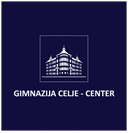 2023/2024PRAKTIČNO USPOSABLJANJE Z DELOMDNEVNIK PUDPriimek in ime dijaka:  Razred in oddelek na GCC:  	Vrtec (ime, naslov sedeža vrtca) in enota:  Priimek in ime mentorja:  Podpis mentorja:Starost otrok v skupini:	  Čas opravljanja PUD (od – do):  Rok oddaje dnevnika:  Datum sprejema dnevnika (organizator PUD-a na GCC):  Opombe:  …………………………………………………………………………………………………………………………………………………………………………………………………………………………………………………………………………………...